SSouth Fremantle Oil Installations Pipe Line Act 1948Portfolio:Minister for Local GovernmentAgency:Department of Local Government, Sport and Cultural IndustriesSouth Fremantle Oil Installations Pipe Line Act 19481948/048 (12 & 13 Geo. VI No. 48)7 Jan 19497 Jan 1949Port Authorities (Consequential Provisions) Act 1999 s. 211999/00513 Apr 199914 Aug 1999 (see s. 2 and Gazette 13 Aug 1999 p. 3823)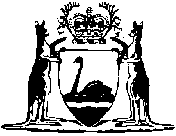 